Izjava zveze kulturnih društev Slovenije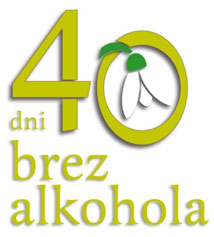 »Naloga umetnosti (ki jo praznujemo ob slovenskerm kulturnem prazniku) je prej v tem, da bi nam svet in tegobe pomagala prenašati«  je na letošnji proslavi slovenskega kulturnega praznika dejal predsednik Prešernovega sklada g. Muhovič. Ćeprav je s tem nehote zanemaril  njene številne druge družbene funkcije v sodobni družbi, je tehtno opozoril na pomembno komponentno te človekove dejavnosti, o kateri premalo govorimo, pa utegne biti tihi rešitelj mnogih notranjih človekovih stisk.Članice in člani številnih kulturnih društev se tega dobro zavedajo. Njihovo delovanje, ki bi – pretopljeno v ure prostovoljnega dela -  sestavilo  najmanj sedemmestno številko, dokaj enakomerno pokriva celotno ozemlje države in prinaša kulturne programe tudi v majhna okolja, kjer drugih druženj skorajda ni. Z njo prinašajo tudi sporočila o univerzalnih etičnih vrednotah, ki so temelj človečnosti in identitete neke narodne in človeške skupnosti.Akcija 40 dni brez alkohola seveda utrjuje eno bistvenih vrednot našega življenja. Moč in pogum, da tudi v hudih preizkušnjah  vselej najdemo v sebi tisto trdno osnovo,  ki dela življenje koristno, zanimivo in smiselno, skratka lepo. Da se z odrekanjem lažnim tolažbam pogumno soočimo s svetom, pazimo na ljudi, ki žive z nami in ob nas, in da tudi svojega življenja ne propustimo slučajnostim, ki bi nas lahko pahnile v nesrečo in smrt. Zato se v ZKD Slovenije z iskrenim veseljem pridružujemo akciji.Naša Zveza je naslednica različnih oblik društvenih povezav v kulturi in  njimi stoletne tradicije  kulturnih društev na nacionalni ravni, ki sega v čas kulturnega prebujanja slovenstva. Njen cilj je vzpodbujanje ljubiteljske kulturne dejavnosti v društvih in uveljavljanje najkvalitetnejših dosežkov te dejavnosti doma in v tujini. Po oceni Javnega sklada RS za kulturne dejavnosti v Sloveniji danes deluje okrog 4.500 društev oz. izvajalskih kulturnih skupin, kar Slovenijo postavlja v krog tisdtih, kljer je taovrstna kultura najbolj razvita.Zveza bo poleg tega, da si bo prizadevala po svojih komunikacijskih kanalih širiti sporočila akcije in vzpodbujati k resni razpravi o problemu alkoholizma, priporočila svojim članicam in članom, da bodo  vse njihove prireditve tudi v znamenju te akcije, bodisi z vidnimi sporočili, bodisi z prijazno besedo med prireditvijo.Kontakt: Zveza kulturnih društev Slovenije, Štefanova 5, 1000 Ljubljana, e- pošta: info@zkds.eu, kontaktna oseba: Jože Osterman, podpredsednik, M.031.641.682, splet: www.zkds.eu